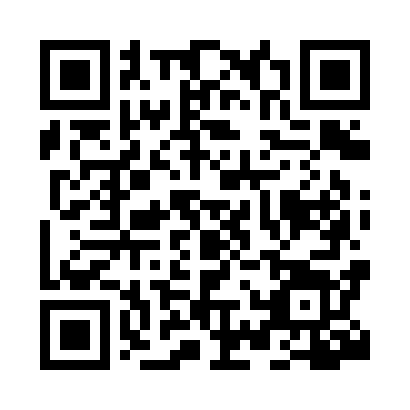 Prayer times for Bright, AustraliaWed 1 May 2024 - Fri 31 May 2024High Latitude Method: NonePrayer Calculation Method: Muslim World LeagueAsar Calculation Method: ShafiPrayer times provided by https://www.salahtimes.comDateDayFajrSunriseDhuhrAsrMaghribIsha1Wed5:246:5112:093:045:276:492Thu5:246:5212:093:035:266:493Fri5:256:5312:093:025:256:484Sat5:266:5412:093:025:246:475Sun5:276:5512:093:015:226:466Mon5:276:5612:093:005:216:457Tue5:286:5712:092:595:216:448Wed5:296:5712:092:585:206:439Thu5:296:5812:092:585:196:4210Fri5:306:5912:092:575:186:4211Sat5:317:0012:092:565:176:4112Sun5:317:0112:092:555:166:4013Mon5:327:0212:092:555:156:4014Tue5:337:0212:092:545:146:3915Wed5:347:0312:092:535:146:3816Thu5:347:0412:092:535:136:3817Fri5:357:0512:092:525:126:3718Sat5:367:0612:092:525:116:3619Sun5:367:0612:092:515:116:3620Mon5:377:0712:092:515:106:3521Tue5:377:0812:092:505:096:3522Wed5:387:0912:092:495:096:3423Thu5:397:0912:092:495:086:3424Fri5:397:1012:092:495:086:3325Sat5:407:1112:092:485:076:3326Sun5:417:1212:092:485:076:3327Mon5:417:1212:092:475:066:3228Tue5:427:1312:102:475:066:3229Wed5:427:1412:102:475:056:3230Thu5:437:1412:102:465:056:3131Fri5:437:1512:102:465:046:31